										23.05.2021Atatürk Üniversitesi Diş Hekimliği Fakültesi Dekanlığına 2021 yılında Diş Hekimliği Eğitimi Akreditasyonu için başvuran kurumlara yönelik “Bilgilendirme Eğitimi” 29.05.2021 tarihinde online olarak yapılacaktır. Eğitim içeriği ve programı aşağıda verilmektedir. Katılım için ilgililere duyurulmasını saygılarımızla rica ederiz.Prof.Dr.Cansu AlpaslanDEPAD YK BaşkanıProgram	29 Mayıs Cumartesi 10.00-10.45: I. OTURUM“Akreditasyon, YÖKAK, DEPAD ve Mevzuat”Eğitmen: Prof. Dr. Ali Kemal Özdemir – Trakya Üniversitesi Diş Hekimliği Fakültesi11.00-11.30: II. OTURUM“Mezuniyet Öncesi Diş Hekimliği Eğitim Standartları”Eğitmen: Prof. Dr. Zeynep Özkurt Kayahan - Yeditepe Üniversitesi Diş Hekimliği Fakültesi 11.45-13.45: III. OTURUM “Öz Değerlendirme Raporu Hazırlama”Eğitmen: Doç. Dr. Murat Selim Botsalı – Selçuk Üniversitesi Diş Hekimliği Fakültesi14.00-15.00: IV. OTURUM Soru & CevapToplantı linki e-posta ile paylaşılacaktır.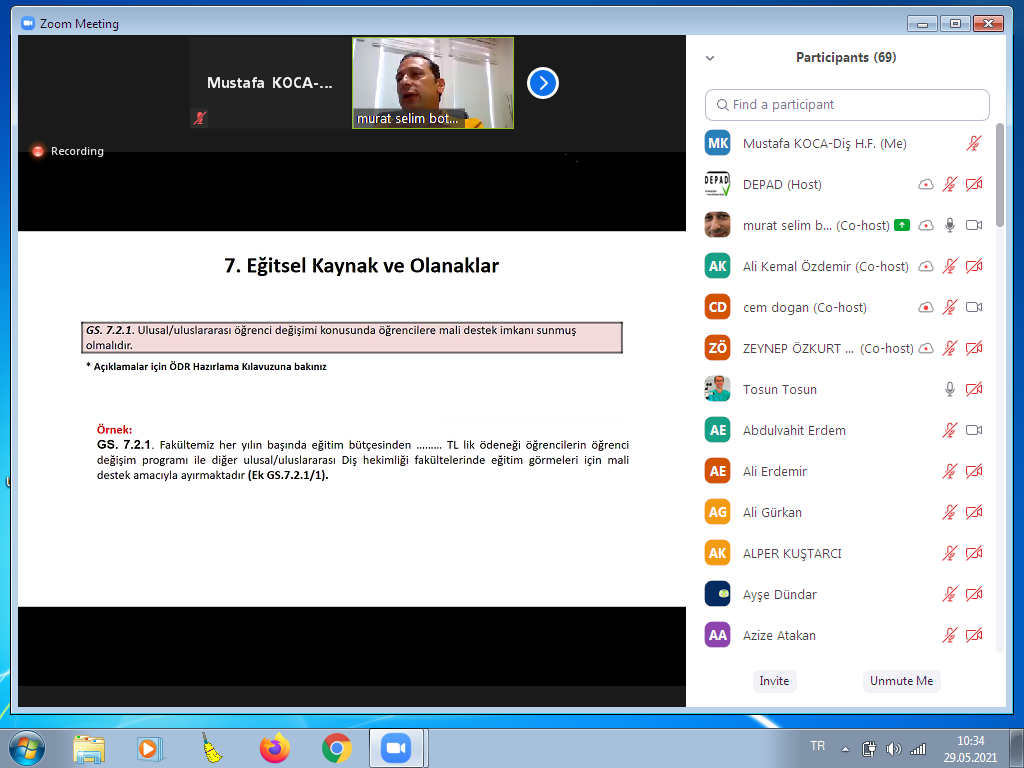 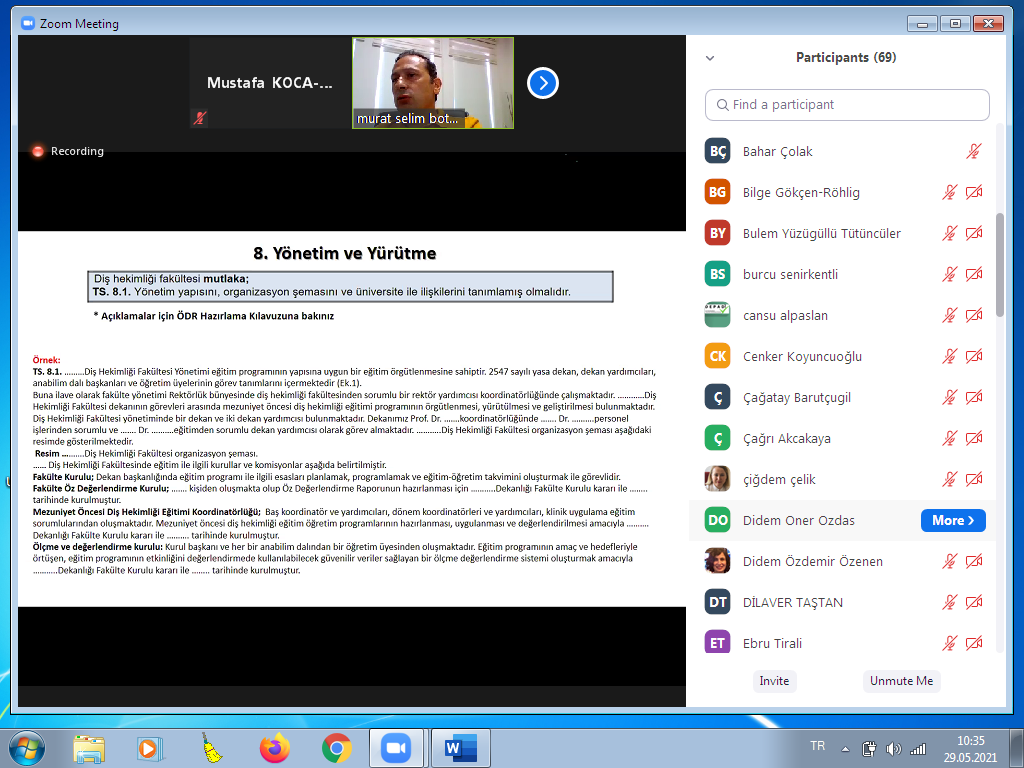 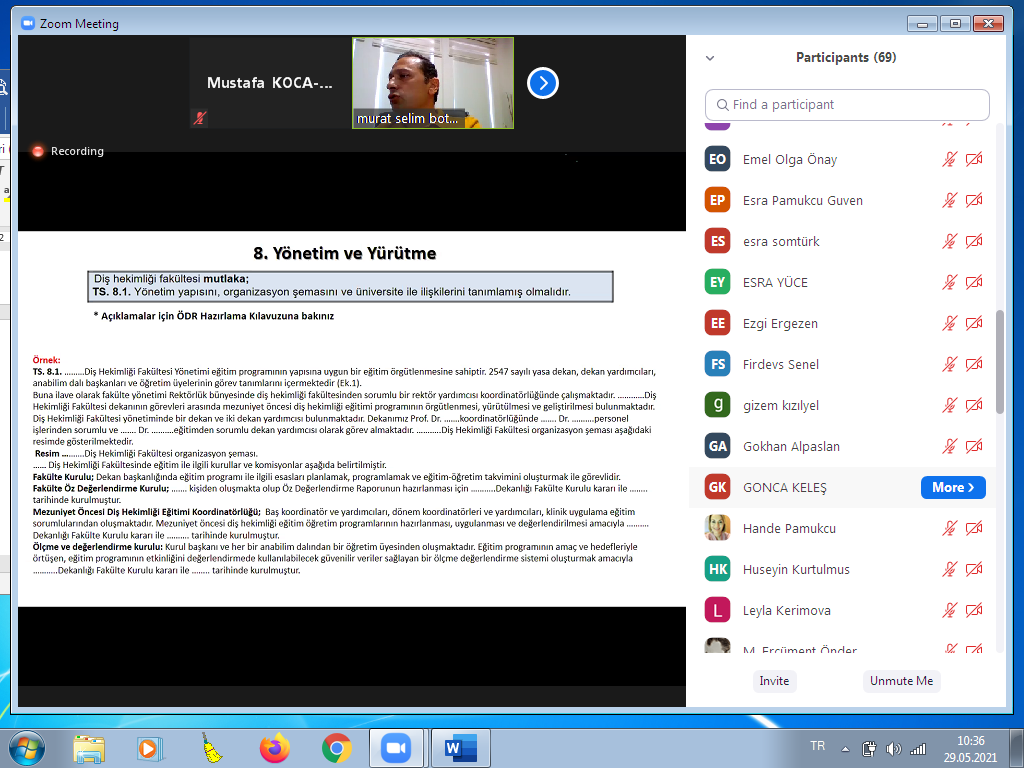 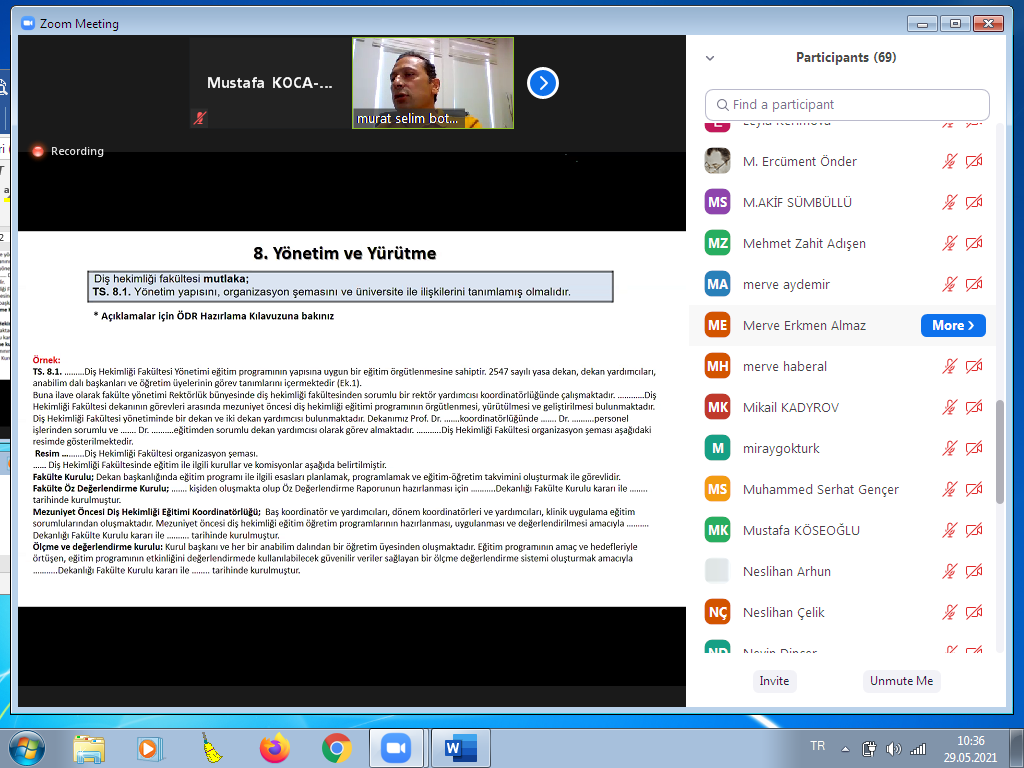 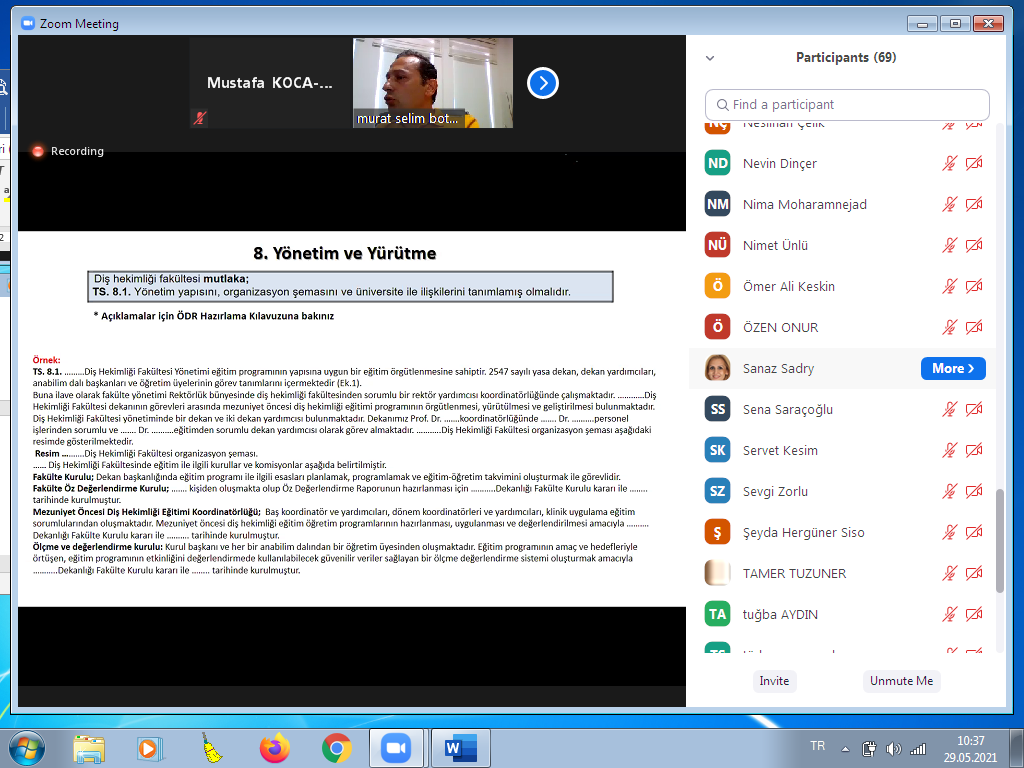 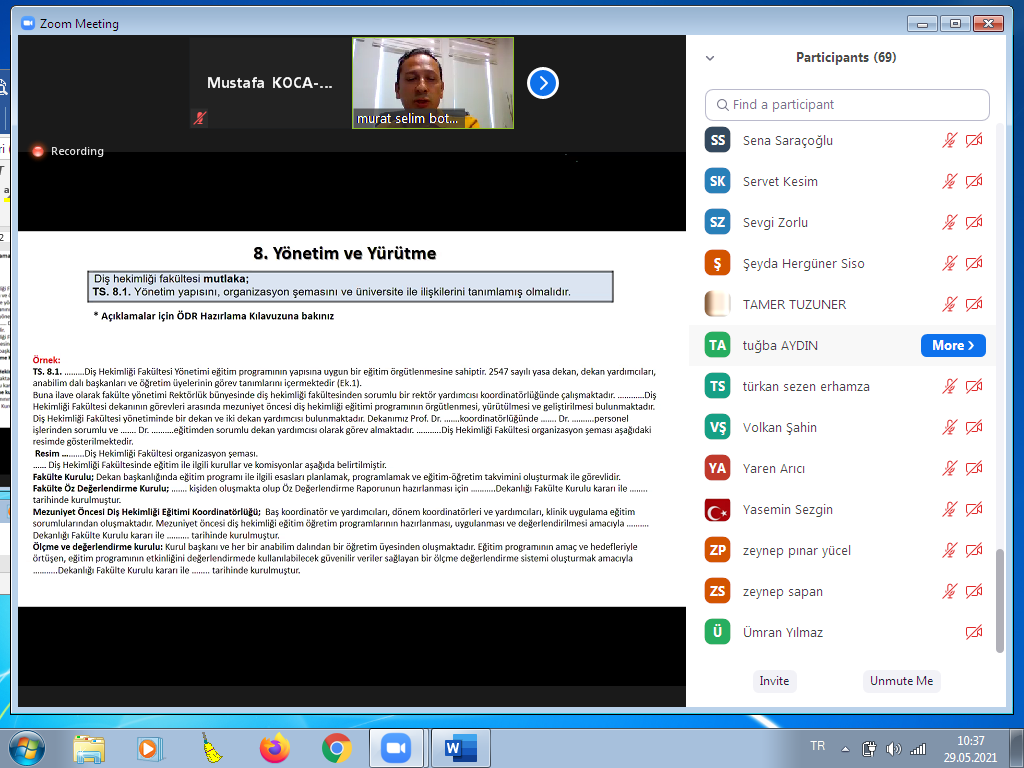 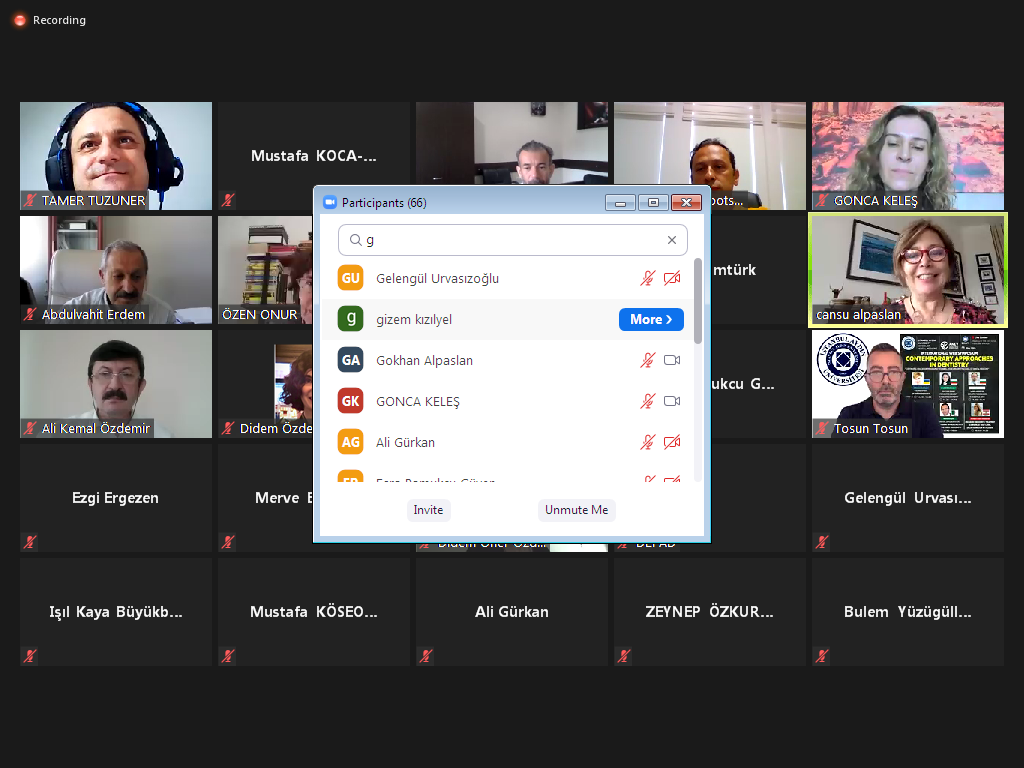 